               PITA WASKA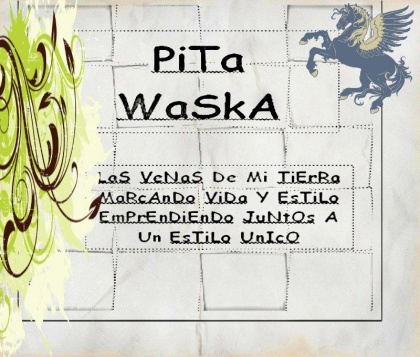       Barrio: San Jorge Vía Pano           Teléfono: 06-2846-462Correo Electrónico: pitawaska_12@hotmail.com             Napo-Tena- Ecuador ORGANIGRAMA